ГОРОДСКАЯ  ДУМА  ГОРОДА  ДИМИТРОВГРАДАУльяновской областиР Е Ш Е Н И Ег.Димитровград  22  февраля  2023  года  	                                                                   № 95/834  Об утверждении Порядка учёта предложений по проекту решения Городской Думы города Димитровграда Ульяновской областитретьего созыва «О внесении изменений и дополнений в Устав муниципального образования «Город Димитровград» Ульяновской области» и участия граждан в его обсужденииВ соответствии с частью 4 статьи 44 Федерального закона от 06.10.2003 №131-ФЗ «Об общих принципах организации местного самоуправления в Российской Федерации», Городская Дума города Димитровграда Ульяновской области третьего созыва решила:1. Утвердить Порядок учёта предложений по проекту решения Городской Думы города Димитровграда Ульяновской области третьего созыва «О внесении изменений и дополнений в Устав муниципального образования «Город Димитровград» Ульяновской области» и участия граждан в его обсуждении согласно приложению к настоящему решению.2. Настоящее решение подлежит официальному опубликованию и размещению на официальном сайте Городской Думы города Димитровграда Ульяновской области в информационно-телекоммуникационной сети «Интернет».3. Настоящее решение вступает в силу со дня его официального опубликования.4. Контроль исполнения настоящего решения возложить на Уставную комиссию при Городской Думе города Димитровграда Ульяновской области (Куденко).ПРИЛОЖЕНИЕ к решению Городской Думы города Димитровграда Ульяновской области третьего созыва от 22.02.2023 №95/834Порядокучёта предложений по проекту решения Городской Думы города Димитровграда Ульяновской области третьего созыва «О внесении изменений и дополнений в Устав муниципального образования «Город Димитровград» Ульяновской области» и участия граждан в его обсуждении1.  Порядок учёта предложений по проекту решения Городской Думы города Димитровграда Ульяновской области третьего созыва «О внесении изменений и дополнений в Устав муниципального образования «Город Димитровград» Ульяновской области» и участия граждан в его обсуждении (далее по тексту – настоящий Порядок) разработан во исполнение части 4 статьи 44 Федерального закона от 06.10.2003 №131-ФЗ «Об общих принципах организации местного самоуправления в Российской Федерации» и направлен на реализацию права жителей города Димитровграда Ульяновской области на участие в обсуждении проекта решения Городской Думы города Димитровграда Ульяновской области третьего созыва «О внесении изменений и дополнений в Устав муниципального образования «Город Димитровград» Ульяновской области».2. Проект решения Городской Думы города Димитровграда Ульяновской области третьего созыва «О внесении изменений и дополнений в Устав муниципального образования «Город Димитровград» Ульяновской области» (далее по тексту – проект решения) подлежит официальному опубликованию не позднее чем за 30 дней до дня рассмотрения Городской Думой города Димитровграда Ульяновской области (далее по тексту – Городская Дума) с одновременным опубликованием настоящего Порядка. Проект решения направляется для официального опубликования и размещения на официальном сайте Городской Думы.3. Предложения по проекту решения могут вноситься гражданами Российской Федерации, обладающими избирательным правом на территории города Димитровграда Ульяновской области. 4. Предложения по проекту решения вносятся в Городскую Думу в письменном виде не позднее чем за 3 календарных дня до даты проведения публичных слушаний и передаются в Оргкомитет, ответственный за организацию и проведение публичных слушаний (далее по тексту – Оргкомитет), образуемый в соответствии с Положением об организации и проведении публичных слушаний на территории города Димитровграда Ульяновской области.В индивидуальных предложениях граждан должны быть указаны фамилия, имя, отчество (последнее при наличии), дата рождения, адрес места жительства и личная подпись. Коллективные предложения граждан принимаются с приложением протокола собрания граждан с указанием фамилии, имени, отчества (последнее при наличии), даты рождения, адреса места жительства лица, которому доверено представлять вносимые предложения.Индивидуальные и коллективные предложения граждан должны содержать согласие каждого на обработку его персональных данных Городской Думой города Димитровграда Ульяновской области в соответствии с Федеральным законом от 27 июля 2006 года №152-ФЗ «О персональных данных».5. Предложения, внесенные с нарушением требований, установленных настоящим Порядком, рассмотрению не подлежат. Не подлежат рассмотрению также предложения, поступившие не по проекту решения.6.  Оргкомитет рассматривает поступившие предложения не позднее чем в 3-дневный срок после окончания срока поступления предложений по проекту решения.7. Инициаторы предложений вправе присутствовать, принимать участие в обсуждении своих предложений на заседании Оргкомитета. По результатам обсуждения, в срок, установленный частью 6 настоящего Порядка, Оргкомитет принимает решение о вынесении поступивших предложений по проекту решения на публичные слушания либо отклоняет их. Оргкомитет информирует инициаторов внесения предложений по проекту решения о принятом решении до дня проведения публичных слушаний.8. Проект решения, а также вынесенные на публичные слушания предложения граждан подлежат обсуждению на публичных слушаниях в порядке, установленном Городской Думой, до рассмотрения проекта решения на заседании Городской Думы.9. Итоговый документ и протокол публичных слушаний направляются Оргкомитетом в Городскую Думу в 3-дневный срок со дня проведения публичных слушаний и учитываются депутатами при рассмотрении проекта решения на заседании Городской Думы.Председатель Городской Думы города Димитровграда Ульяновской области                         А.П.ЕрышевИсполняющий обязанностиГлавы города ДимитровградаУльяновской области	Л.П.Шишкина              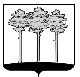 